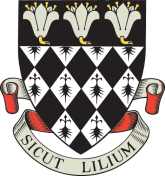 Magdalen College SchoolApplication Form for 13+ Art Scholarship 2020Portfolios to be submitted on Wednesday 4th March 2020 by 8.30am Interviews: Friday 13th March 2020Boy’s Name in Full	................................................................................................................................Date of Birth 	................................................................................................................................Parents	................................................................................................................................Address	................................................................................................................................	................................................................................................................................	................................................................................................................................Telephone Number	................................................................................................................................Current School	................................................................................................................................Candidates for an Art Scholarship must be registered for entry to Magdalen College School. This form should be accompanied by a letter of recommendation from the candidate’s Head of Art and should be returned by Friday 10th January 2020 to:The Registrar, Magdalen College School, Oxford OX4 1DZregistrar@mcsoxford.org	